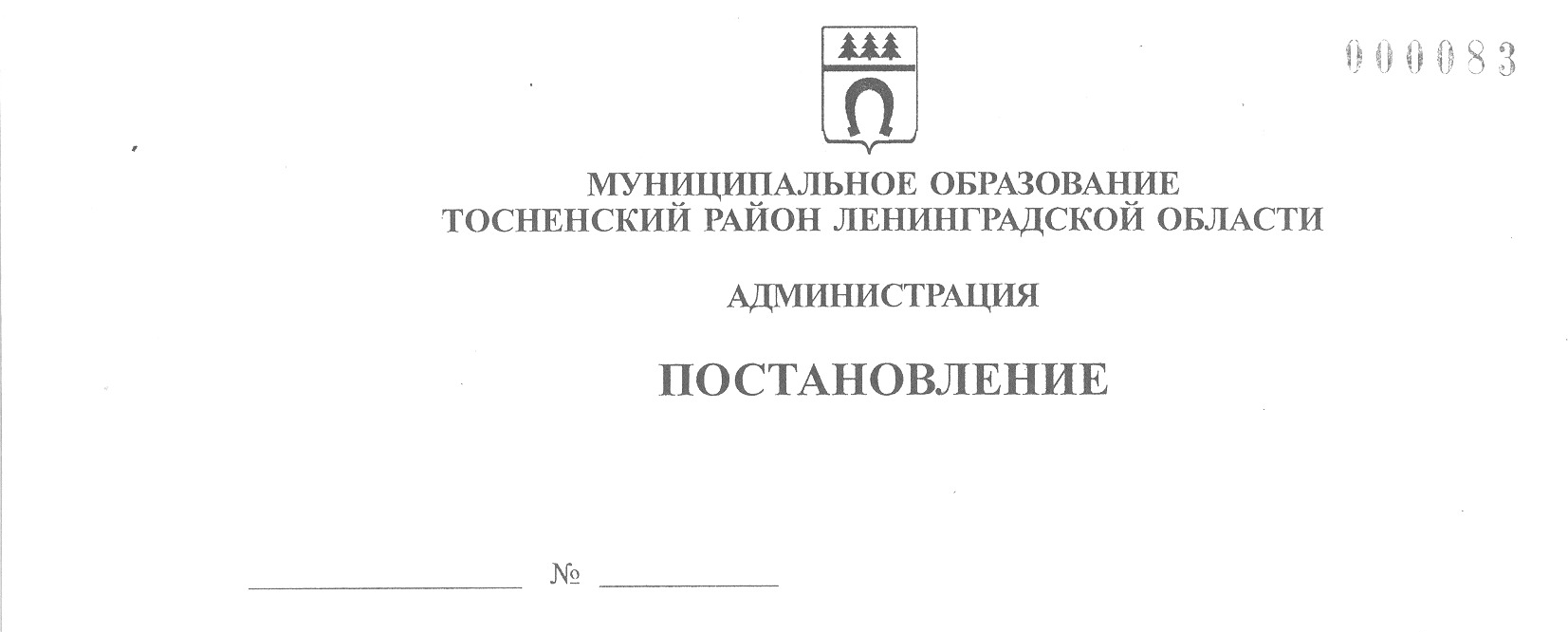 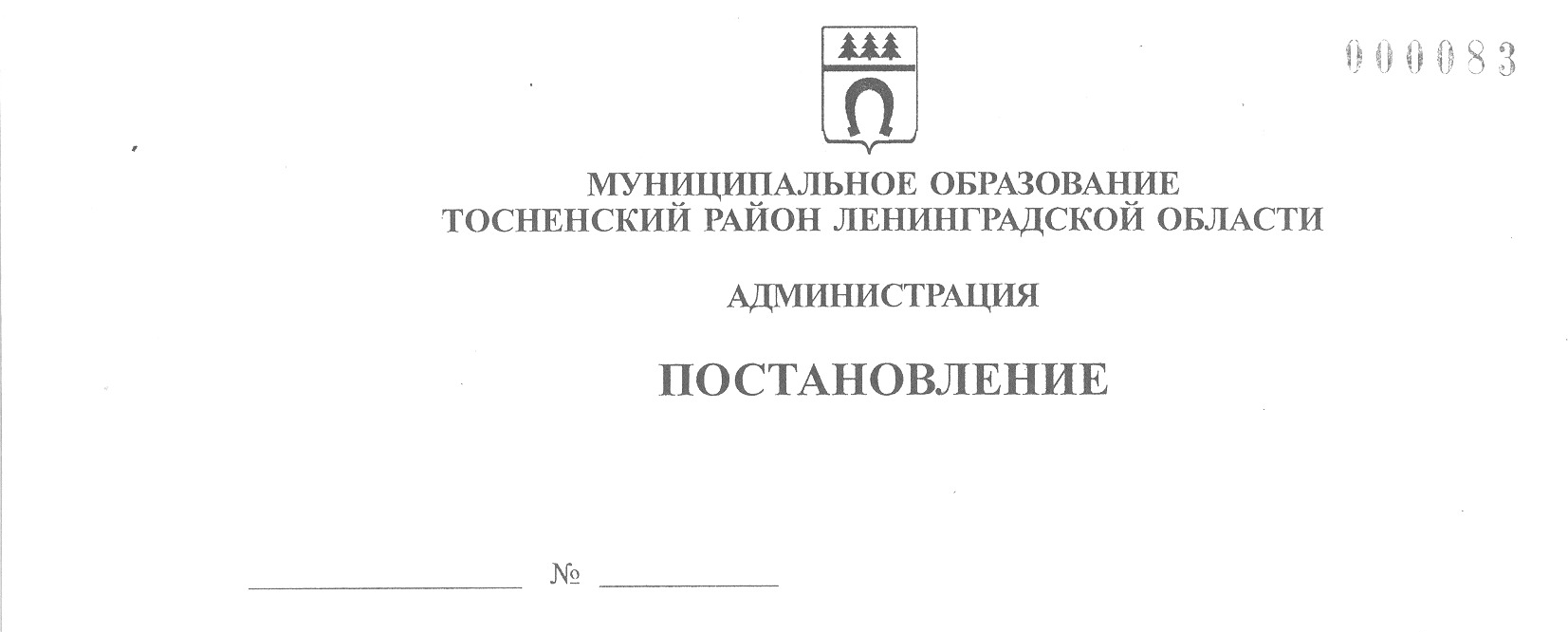       20.05.2020                            870-паОб утверждении Положения о представлении гражданами, претендующими на замещение должностей муниципальной службы в администрации муниципального образования Тосненский район Ленинградской области, и лицами, замещающими должности муниципальной службы в администрации муниципального образования Тосненский район Ленинградской области, сведений о доходах, расходах, об имуществе и обязательствах имущественного характера, а также о доходах, расходах, об имуществе и обязательствах имущественного характера своих супруги (супруга) и несовершеннолетних детей	В соответствии с Федеральными законами от 06.10.2003 № 131-ФЗ «Об об-           щих принципах организации местного самоуправления в Российской Федерации»,           от 25.12.2008 № 273-ФЗ «О противодействии коррупции», от 03.12.2012 № 230-ФЗ           «О контроле за соответствием расходов лиц, замещающих государственные должности,    и иных лиц их доходам», от 02.03.2007 № 25-ФЗ «О муниципальной службе в Российской Федерации», руководствуясь Положением о представлении гражданами, претендующими на замещение должностей федеральной государственной службы, и федеральными государственными служащими сведений о доходах, об имуществе и обязательствах имущественного характера, утвержденным Указом Президента РФ от 18.05.2009 № 559, администрация  муниципального образования Тосненский район Ленинградской областиПОСТАНОВЛЯЕТ:	1. Утвердить Положение о представлении  гражданами, претендующими на  замещение должностей муниципальной службы в администрации муниципального образования Тосненский район Ленинградской области, и лицами, замещающими должности     муниципальной службы в администрации муниципального образования Тосненский район Ленинградской области, сведений о доходах, расходах, об имуществе и обязательствах  имущественного характера, а также о доходах, расходах, об имуществе и обязательствах имущественного характера своих супруги (супруга) и несовершеннолетних детей (приложение).	2. Признать утратившим силу постановление администрации муниципального образования Тосненский район Ленинградской области от 23.01.2015 № 62-па «Об утверждении Порядка предоставления гражданами, претендующими на замещение должностей  муниципальной службы в администрации муниципального образования Тосненский район 2Ленинградской области и лицами, замещающими должности муниципальной службы        в администрации муниципального образования Тосненский район Ленинградской области, сведений о своих доходах, об имуществе и обязательствах имущественного характера, а также о доходах, об имуществе и обязательствах имущественного характера своих супруги (супруга) и несовершеннолетних детей» (с учетом изменений, внесенных постановлениями администрации муниципального образования Тосненский район Ленинградской области от 16.11.2017 № 3112-па, от 20.11.2018 № 2813-па).	3. Отделу кадров администрации муниципального образования Тосненский район Ленинградской области направить настоящее постановление в пресс-службу комитета по организационной работе, местному самоуправлению, межнациональным и межконфессиональным отношениям администрации муниципального образования Тосненский район Ленинградской области для опубликования и обнародования в порядке, установленном Уставом муниципального образования Тосненский район Ленинградской области.	4. Пресс-службе комитета по организационной работе, местному самоуправлению, межнациональным и межконфессиональным отношениям администрации муниципального образования Тосненский район Ленинградской области опубликовать и обнародовать настоящее постановление в порядке, установленном Уставом муниципального образования Тосненский район Ленинградской области.	5. Контроль за исполнением настоящего постановления оставляю за собой.Глава администрации                                                                                          А.Г. КлементьевТравденкова Татьяна Юрьевна, 881361332065 гвПриложение к постановлению администрации муниципального образования Тосненский район Ленинградской областиот  20.05.2020  № 870-па                    Положение о представлении гражданами, претендующими на замещение должностей   муниципальной службы в администрации муниципального образования Тосненский район Ленинградской области, и лицами, замещающими должности муниципальной службы в администрации муниципального образования Тосненский район Ленинградской области, сведений о доходах, расходах, об имуществе и обязательствах имущественного характера, а также о доходах, расходах, об имуществе и обязательствах имущественного характера своих супруги (супруга) и несовершеннолетних детей (далее – Положение)	1. Настоящим Положением определяется порядок представления гражданами,    претендующими на замещение должностей муниципальной службы в администрации   муниципального образования Тосненский район Ленинградской области (далее – должности муниципальной службы), и лицами, замещающими должности муниципальной службы в администрации муниципального образования Тосненский район Ленинградской    области, сведений о доходах, расходах об имуществе, принадлежащем им на праве собственности, и об их обязательствах имущественного характера, а также сведений о доходах, расходах супруги (супруга) и несовершеннолетних детей, об имуществе, принадлежащем им на праве собственности, и об их обязательствах имущественного характера.	2. Обязанность представлять сведения о доходах, расходах, об имуществе и обязательствах имущественного характера в соответствии с федеральными законами возлагается на гражданина, претендующего на замещение должности муниципальной службы, предусмотренной перечнем должностей муниципальной службы муниципального образования Тосненский район Ленинградской области (далее – перечень должностей), и на муниципального служащего, замещающего должность муниципальной службы, предусмотренную этим перечнем должностей (далее – муниципальный служащий).	3. Установить, что лица, претендующие на замещение должностей муниципальной службы, и лица, замещающие должности муниципальной службы в администрации муниципального образования Тосненский район Ленинградской области, по которым влечет   за собой обязанность представлять сведения о своих доходах, расходах, об имуществе      и обязательствах имущественного характера, а также о доходах, расходах, об имуществе  и обязательствах имущественного характера своих супруги (супруга) и несовершеннолетних детей, представляют такие сведения по форме справки, утвержденной Указом Президента Российской Федерации от 23.06.2014 № 460.	4. Сведения о доходах, расходах, об имуществе и обязательствах имущественного характера представляются по утвержденной форме справки, заполненной с использованием специального программного обеспечения «Справки БК», размещенного на официальном сайте Президента Российской Федерации или на официальном сайте государственной информационной системы в области государственной службы в информационно-телекоммуникационной сети Интернет:	4.1. Гражданами, претендующими на замещение должности муниципальной службы (далее – гражданин), - при назначении на должности муниципальной службы, предусмотренные перечнем должностей.2	4.2. Муниципальными служащими, замещающими должности муниципальной службы, предусмотренные перечнем должностей, - ежегодно, не позднее 30 апреля года, следующего за отчетным.	5. Гражданин при назначении на должность муниципальной службы представляет:	5.1. Сведения о своих доходах, полученных от всех источников (включая доходы   по прежнему месту работы или месту замещения выборной должности, пенсии, пособия, иные выплаты) за календарный год, предшествующий году подачи документов для замещения должности государственной службы, а также сведения о расходах, об имуществе, принадлежащем ему на праве собственности, и о своих обязательствах имущественного характера по состоянию на первое число месяца, предшествующего месяцу подачи        документов для замещения должности муниципальной службы (на отчетную дату).	5.2. Сведения о доходах, расходах супруги (супруга) и несовершеннолетних детей, полученных от всех источников (включая заработную плату, пенсии, пособия, иные      выплаты) за календарный год, предшествующий году подачи гражданином документов для замещения должности муниципальной службы, а также сведения об имуществе,    принадлежащем им на праве собственности, и об их обязательствах имущественного     характера по состоянию на первое число месяца, предшествующего месяцу подачи гражданином документов для замещения должности муниципальной службы (на отчетную   дату).	6. Муниципальный служащий, замещающий должность, включённую в перечень должностей, представляет ежегодно:	6.1. Сведения о своих доходах, полученных за отчетный период (с 1 января по 31 декабря) от всех источников (включая денежное содержание, пенсии, пособия, иные выплаты), а также сведения о расходах, об имуществе, принадлежащем ему на праве собственности, и о своих обязательствах имущественного характера по состоянию на конец отчетного периода.	6.2. Сведения о доходах, расходах супруги (супруга) и несовершеннолетних детей, полученных за отчетный период (с 1 января по 31 декабря) от всех источников (включая заработную плату, пенсии, пособия, иные выплаты), а также сведения об имуществе, принадлежащем им на праве собственности, и об их обязательствах имущественного характера по состоянию на конец отчетного периода.	7. Муниципальный служащий, замещающий должность муниципальной службы,   не включенную в перечень должностей, и претендующий на замещение должности муниципальной службы, включенной в этот перечень должностей, представляет указанные сведения в соответствии с пунктом 3, подпунктом 4.1 пункта 4 и пунктом 5 настоящего Положения.	8. Сведения о доходах, расходах, об имуществе и обязательствах имущественного характера представляются в отдел кадров  администрации муниципального образования Тосненский район Ленинградской области (далее – отдел кадров).	9. В случае если гражданин или муниципальный служащий обнаружили, что в представленных ими в отдел кадров сведениях о доходах, расходах, об имуществе и обязательствах имущественного характера не отражены или не полностью отражены какие-либо сведения либо имеются ошибки, они вправе представить уточненные сведения в порядке, установленном настоящим Положением.	Муниципальный служащий может представить уточненные сведения в течение     одного месяца после окончания срока, указанного в подпункте 4.2 пункта 4 настоящего Положения. Гражданин, назначаемый на должность муниципальной службы, может представить уточненные сведения в течение одного месяца со дня представления сведений в соответствии с подпунктом 4.1 пункта 4 настоящего Положения.3	10. В случае непредставления по объективным причинам муниципальными служащими сведений о доходах, расходах, об имуществе и обязательствах имущественного   характера супруги (супруга) и несовершеннолетних детей данный факт подлежит         рассмотрению на соответствующей комиссии по соблюдению требований к служебному поведению муниципальных служащих и урегулированию конфликта интересов.	11. Проверка достоверности и полноты сведений о доходах, расходах, об имуществе и обязательствах имущественного характера, представленных в соответствии с настоящим Положением гражданином и муниципальным служащим, осуществляется в соответствии  с законодательством Российской Федерации.	12. Сведения о доходах, расходах, об имуществе и обязательствах имущественного характера, представляемые в соответствии с настоящим Положением гражданином и муниципальным служащим, являются сведениями конфиденциального характера, если Федеральным законом они не отнесены к сведениям, составляющим государственную тайну.	13. Муниципальные служащие, в должностные обязанности которых входит работа со сведениями о доходах, расходах, об имуществе и обязательствах имущественного     характера, виновные в их разглашении или использовании в целях, не предусмотренных законодательством Российской Федерации, несут ответственность в соответствии с законодательством Российской Федерации.	14. Сведения о доходах, расходах, об имуществе и обязательствах имущественного характера и информация о результатах анализа достоверности и полноты этих сведений, представленные в соответствии с настоящим Положением гражданином или муниципальным служащим, указанным в пункте 7 настоящего Положения, при назначении на должность муниципальной службы, а также представляемые муниципальными служащими,  замещающими должности муниципальной службы, включённые в перечни должностей, ежегодно приобщаются к личному делу муниципального служащего.	В случае, если гражданин или муниципальный служащий, указанный в пункте 7 настоящего Положения, представившие в кадровую службу органа местного самоуправления справки о своих доходах, об имуществе и обязательствах имущественного характера, а также о доходах, расходах, об имуществе и обязательствах имущественного характера своих супруги (супруга) несовершеннолетних детей, не были назначены на должность муниципальной службы, включенную в перечень должностей, утвержденный в установленном законодательством порядке, эти справки возвращаются им по их письменному  заявлению вместе с другими документами.	15. В случае непредставления или представления заведомо ложных сведений о доходах, расходах, об имуществе и обязательствах имущественного характера гражданин не может быть назначен на должность муниципальной службы, а муниципальный служащий освобождается от должности муниципальной службы или подвергается иным видам    дисциплинарной ответственности в соответствии с законодательством Российской        Федерации.